Me llamo____________________________Fecha________________________Unit 4:  La rutina diariaWRITING AND LISTENING COMPREHENSION ACTIVITIESNo online translators. Evidence of this will result in a ZERO & Disciplinary action.If I think the work is not your original work, you will receive a ZERO & Disciplinary action.La rutina diaria:  Watch and listen to their daily routine.  Get your ear buds to listen and answer the following questions. https://www.youtube.com/watch?v=mjOXMxNJKZo&list=UUC7u1X5Q32WKHErvB2QP-Ww¿A qué hora se levanta Susana?¿A qué hora se baña?¿A qué hora se maquilla?¿A qué hora se peina?¿A qué hora se pone la ropa?¿A qué hora se despierta Jorge? ¿A qué hora se levanta?¿Se lava el pelo Jorge?¿Por cuánto tiempo se seca el pelo Jorge?¿Por cuántos minutos se afeita Jorge?¿Qué necesita el padre de Susana y Jorge? Da un mínimo de cinco.¿Están listos a las nueve y treinta?Complete with the correct form of reflexive verbs in the present tense.PEDRO   Yo  siempre (1)______________(bañarse) antes de (2)______________(acostarse).  Esto me relaja porque no (3) _____________(dormirse) fácilmente. Y así puedo (4) ______________(levantarse) más tarde. Y tú, ¿cuándo (5)______________(ducharse)?LETI Pues por la mañana, para poder (6) _________________(despertarse).ANA ¿Cómo (7) _______________(sentirse) Victoria hoy?LUCAS  Todavía está enojada.MAITE ¿De verdad? Ella nunca (8) ________________(enojarse) con nadie.BETO: (Nosotros) (9)¿__________________(Irse) de esta tienda?Estoy cansado.SARA Pero antes vamos a (10) _________________ (probarse) estos sombreros.  Si quieres, después (nosotros) (11) __________________(sentarse) un rato.¿Cuál es su rutina diaria? Write 16 short sentences. Not all sentences need a reflexive verb (although most of them will use one)   EX:  Ella se despierta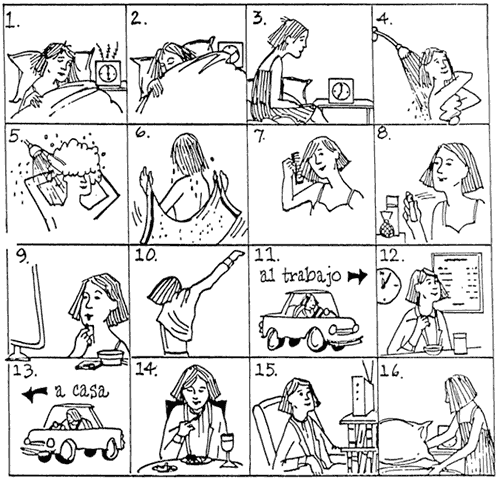 Personalmente:  Answer the following questions in Spanish in complete sentences.  ¿A qué hora te levantas durante la semana?¿Prefieres levantarte tarde o temprano? ¿Por qué?¿Te acuestas tarde o temprano durante la semana?¿Cómo se llama tu mejor amigo/a? ¿Te lavas las manos después de ir al baño?¿Te duermes en tus clases?Write in Spanish1. ________________to brush one’s hair		2. ________________ to brush one’s teeth		3.  ________________ to say goodbye (to)		4. _________________to wake up			5. _________________to fall asleep			6 ._________________to shower			7. _________________to get angry (with)		8. _________________to go away; to leave9. _________________ to wash one’s face10. ________________ to wash your hands11. ________________ to get up12. ________________to remember13. ________________ to go to bed14. ________________to shave15. ________________ to bathe; to take a bath16. ________________shower17. ________________to stay; to remain18. ________________to take off19. ________________to dry oneself20. ________________to sit down21: ________________ to feel22: ________________to get dressed23. ________________ to be called; to be named24. ________________to put on make-up25. ________________to comb one’s hair26. ________________ to put on27. ________________to become (+adj.)28. _______________ to worry (about)29. ________________to try on30.  _______________ make-upF.  Personalmente: Escribe las respuestas a las siguientes preguntas. Answer in complete sentences (you need at least a conjugated verb).¿Qué deporte practicaste la semana pasada?¿Dónde almorzaste el domingo?¿A qué hora llegaste a casa ayer?¿Qué buscaste en tu mochila?¿A qué hora empezaste la tarea ayer?G. Escribe sobre sus últimas vacaciones.  Dime adónde fueron, qué hicieron, qué compraron, qué vieron, y si se divirtieron. Answer in complete sentences. Use at least a conjugated verb. The question words will give you a clue about the information it’s asking for.1: ¿Adónde fuiste (went) para tus vacaciones? (Ir: yo fui)2: _________________________1: ¿Qué hicieron(did)? (Hacer: yo hice)2: _________________________1: ¿Qué compraron?2: _________________________1: ¿Qué vieron?2: _________________________1: ¿Se divirtieron?2: _________________________